NÁRODNÁ RADA SLOVENSKEJ REPUBLIKYVI. volebné obdobieČíslo: CRD-2237/2013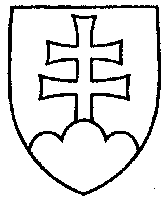 984UZNESENIENÁRODNEJ RADY SLOVENSKEJ REPUBLIKYz 18. decembra 2013k návrhu poslancov Národnej rady Slovenskej republiky Ľubomíra Galka a Richarda Vašečku na vydanie zákona, ktorým sa mení a dopĺňa zákon č. 73/1998 Z. z. o štátnej službe príslušníkov Policajného zboru, Slovenskej informačnej služby, Zboru väzenskej a justičnej stráže Slovenskej republiky a Železničnej polície v znení neskorších predpisov (tlač 792) – prvé čítanie	Národná rada Slovenskej republiky	po prerokovaní uvedeného návrhu zákona v prvom čítanír o z h o d l a,  ž e	podľa § 73 ods. 4 zákona Národnej rady Slovenskej republiky č. 350/1996 Z. z. o rokovacom poriadku Národnej rady Slovenskej republiky v znení neskorších predpisov	nebude pokračovať v rokovaní o tomto návrhu zákona.     Pavol  P a š k a   v. r.   predsedaNárodnej rady Slovenskej republikyOverovatelia:Jozef  J e ž í k   v. r.Ján  M i č o v s k ý   v. r.